BÁO CÁO TÀI CHÍNH QUÝ IVMỤC LỤCBẢNG CÂN ĐỐI KẾ TOÁN Tại ngày 31 tháng 12 năm 2014           		Đơn vị tính: VNDBẢNG CÂN ĐỐI KẾ TOÁN (tiếp theo)Tại ngày 31 tháng 12 năm 2014Đơn vị tính: VNDBÁO CÁO KẾT QUẢ HOẠT ĐỘNG KINH DOANH Quý 4 năm 2014 BÁO CÁO KẾT QUẢ HOẠT ĐỘNG KINH DOANH Quý 4 năm 2014 ( tiếp theo)BÁO CÁO LƯU CHUYỂN TIỀN TỆ Quý 4 năm 2014 (Theo phương pháp gián tiếp )                                                                                                                                              Đơn vị tính: VNDBÁO CÁO LƯU CHUYỂN TIỀN TỆ ( Tiếp theo)Quý 4 năm 2014 (Theo phương pháp gián tiếpBẢN THUYẾT MINH BÁO CÁO TÀI CHÍNHCho kỳ kế toán kết thúc tại ngày 31/12/2014I. ĐẶC ĐIỂM HOẠT ĐỘNG1. Hình thức sở hữu vốnCông ty Cổ phần Sữa Hà Nội (sau đây viết tắt là “Công ty”) được thành lập và hoạt động theo Luật Doanh nghiệp Việt Nam theo Giấy chứng nhận đăng ký kinh doanh số 0103000592 do Sở Kế hoạch và Đầu tư thành phố Hà Nội cấp lần đầu vào ngày 02 tháng 11 năm 2001. Công ty đã đăng ký sửa đổi Giấy chứng nhận đăng ký kinh doanh lần thứ 15 ngày 22 tháng 12 năm 2009.Trụ sở chính của Công ty: Km số 9, Bắc Thăng Long, Nội Bài, KCN Quang Minh, Mê Linh, Hà Nội     Vốn điều lệ của Công ty: 200.000.000.000 VND (Hai trăm tỷ đồng).Cơ cấu vốn điều lệ:2.  Lĩnh vực kinh doanh: chế biến và kinh doanh sữa bò, sữa đậu nành, các sản phẩm làm từ sữa, chế biến nông sản, thực phẩm, nước uống, các loại nước trái cây và các hoạt động kinh doanh khác3. Ngành, nghề kinh doanh :II. KỲ KẾ TOÁN, ĐƠN VỊ TIỀN TẾ SỬ DỤNG TRONG KẾ TOÁNKỳ kế toán này của Công ty bắt đầu từ ngày 01/10/2014 và kết thúc vào ngày 31/12/2014Đơn vị tiền tệ sử dụng trong ghi chép kế toán là đồng Việt Nam (VND) III. CHUẨN MỰC VÀ CHẾ ĐỘ KẾ TOÁN ÁP DỤNGChế độ kế toán áp dụngCông ty áp dụng Chế độ kế toán doanh nghiệp ban hành theo Quyết định số 15/2006/QĐ-BTC ngày 20/03/2006 của Bộ Tài chính, các thông tư về việc hướng dẫn, sửa đổi, bổ sung Chế độ kế toán doanh nghiệp và các quyết định ban hành chuẩn mực kế toán Việt Nam, các thông tư hướng dẫn, sửa đổi, bổ sung chuẩn mực kế toán Việt Nam  do Bộ Tài chính ban hành có hiệu lực đến thời điểm kết thúc niên độ kế toán lập báo cáo tài chính năm.Tuyên bố về việc tuân thủ chuẩn mực kế toán và chế độ kế toánCông ty đã áp dụng các chuẩn mực kế toán Việt Nam và các văn bản hướng dẫn chuẩn mực do Nhà nước đã ban hành. Các báo cáo tài chính được lập và trình bày theo đúng mọi quy định của từng chuẩn mực, thông tư hướng dẫn thực hiện chuẩn mực và chế độ kế toán hiện hành đang áp dụng.Hình thức sổ kế toán áp dụngCông ty áp dụng hình thức sổ kế toán: Trên máy vi tính. IV. CÁC CHÍNH SÁCH KẾ TOÁN ÁP DỤNG1. Nguyên tắc ghi nhận các khoản tiền và các khoản tương đương tiền: 1.1. Nguyên tắc ghi nhận các khoản tiền Các nghiệp vụ kinh tế phát sinh bằng ngoại tệ được quy đổi ra đồng Việt Nam theo tỷ giá giao dịch thực tế của ngân hàng giao dịch tại thời điểm phát sinh nghiệp vụ. Toàn bộ chênh lệch tỷ giá hối đoái phát sinh trong kỳ của hoạt động sản xuất kinh doanh, kể cả hoạt động đầu tư xây dựng cơ bản được hạch toán ngay vào chi phí tài chính hoặc doanh thu hoạt động tài chính trong kỳ Tại thời điểm cuối năm tài chính các khoản mục tiền có gốc ngoại tệ được quy đổi theo tỷ giá mua vào của Ngân hàng thương mại nơi doanh nghiệp mở tài khoản tại thời điểm kết thúc nên độ kế toán. Chênh lệch tỷ giá thực tế phát sinh kỳ và chênh lệch tỷ giá do đánh giá lại số dư các khoản mục tiền tệ tại thời điểm cuối năm được kết chuyển vào doanh thu hoặc chi phí tài chính trong kỳ.1.2. Nguyên tắc ghi nhận các khoản tương đương tiền: Các khoản tương đương tiền là các khoản đầu tư ngắn hạn không quá 3 tháng có khả năng chuyển đổi dễ dàng thành tiền và không có nhiều rủi ro trong chuyển đổi thành tiền kể từ ngày mua khoản đầu tư đó tại thời điểm báo cáo.2. Nguyên tắc ghi nhận hàng tồn kho: 2.1. Nguyên tắc đánh giá hàng tồn kho: Hàng tồn kho được tính theo giá gốc. Trường hợp giá trị thuần có thể thực hiện được thấp hơn giá gốc thì phải tính theo giá trị thuần có thể thực hiện được. Giá gốc hàng tồn kho bao gồm chi phí mua, chi phí chế biến và các chi phí liên quan trực tiếp khác phát sinh để có được hàng tồn kho ở địa điểm và trạng thái hiện tại.Giá gốc của hàng tồn kho mua ngoài bao gồm giá mua, các loại thuế không được hoàn lại, chi phí vận chuyển, bốc xếp, bảo quản trong quá trình mua hàng và các chi phí khác có liên quan trực tiếp đến việc mua hàng tồn kho.2.2. Phương pháp xác định giá trị hàng tồn kho: Giá trị hàng tồn kho cuối kỳ được xác định theo phương pháp bình ước tính.2.3. Phương pháp hạch toán hàng tồn kho: Công ty áp dụng phương pháp kê khai thường xuyên để hạch toán hàng tồn kho.2.4. Lập dự phòng giảm giá hàng tồn kho: Dự phòng giảm giá hàng tồn kho được lập vào thời điểm cuối năm là số chênh lệch giữa giá gốc của hàng tồn kho lớn hơn giá trị thuần có thể thực hiện được của chúng.  Phương pháp lập dự phòng giảm giá hàng tồn kho là lập theo số chênh lệch giữa số dự phòng phải lập năm nay với số dự phòng đã lập năm trước chưa sử dụng hết dẫn đến năm nay phải lập thêm hay hoàn nhập.3. Nguyên tắc ghi nhận các khoản phải thu thương mại và phải thu khác:3.1. Nguyên tắc ghi nhận: Các khoản phải thu khách hàng, khoản trả trước cho người bán, phải thu nội bộ, và các khoản phải thu khác tại thời điểm báo cáo, nếu: - Có thời hạn thu hồi hoặc thanh toán dưới 1 năm được phân loại là Tài sản ngắn hạn. - Có thời hạn thu hồi hoặc thanh toán trên 1 năm được phân loại là Tài sản dài hạn.3.2. Lập dự phòng phải thu khó đòi: Dự phòng nợ phải thu khó đòi thể hiện phần giá trị dự kiến bị tổn thất của các khoản nợ phải thu có khả năng không được khách hàng thanh toán đối với các khoản phải thu tại thời điểm lập báo cáo tài chính. Dự phòng phải thu khó đòi được lập cho từng khoản nợ phải thu khó đòi căn cứ vào tuổi nợ quá hạn của các khoản nợ hoặc dự kiến mức tổn thất có thể xảy ra cụ thể như sau:Đối với nợ phải thu quá hạn thanh toán thực hiện theo đúng hướng dẫn tại Thông tư số 228/2009/TT-BTC ngày 07/12/2009 của Bộ Tài chính cụ thể như sau:+ 30% giá trị đối với khoản nợ phải thu quá hạn từ trên 6 tháng đến dưới 1 năm.+ 50% giá trị đối với khoản nợ phải thu quá hạn từ 1 năm đến dưới 2 năm.+ 70% giá trị đối với khoản nợ phải thu quá hạn từ 2 năm đến dưới 3 năm.+ 100% giá trị đối với khoản nợ phải thu từ 3 năm trở lên.Đối với nợ phải thu chưa quá hạn thanh toán nhưng khó có khả năng thu hồi: Căn cứ vào dự kiến mức tổn thất để lập dự phòng.4. Nguyên tắc ghi nhận và khấu hao tài sản cố định:4.1. Nguyên tắc ghi nhận TSCĐ Tài sản cố định được ghi nhận theo giá gốc. Trong quá trình sử dụng, tài sản cố định được ghi nhận theo nguyên giá, hao mòn luỹ kế và giá trị còn lại.4.2. Phương pháp khấu hao TSCĐ: Khấu hao được trích theo phương pháp đường thẳng. Thời gian khấu hao phù hợp với Thông tư số 45/2013/TT-BTC ngày 25/04/2013 của Bộ Tài chính và được ước tính như sau:5. Nguyên tắc ghi nhận các khoản đầu tư tài chính5.1. Nguyên tắc ghi nhậnKhoản đầu tư vào công ty con, công ty liên kết được kế toán theo phương pháp giá gốc. Lợi nhuận thuần được chia từ công ty con, công ty liên kết phát sinh sau ngày đầu tư ghi nhận vào báo cáo kết quả hoạt động kinh doanh. Các khoản được chia khác là khoản giảm trừ giá gốc đầu tư.Các khoản đầu tư chứng khoán tại thời điểm báo cáo, nếu: - Có thời hạn thu hồi hoặc đáo hạn không quá 03 tháng kể từ ngày mua khoản đầu tư đó được coi là “tương đương tiền”; - Có thời hạn thu hồi vốn dưới 1 năm được phân loại là Tài sản ngắn hạn; - Có thời hạn thu hồi vốn trên 1 năm được phân loại là Tài sản dài hạn.5.2. Lập dự phòng các khoản đầu tư tài chínhDự phòng các khoản đầu tư tài chính dài hạn: Dự phòng đầu tư cho mỗi khoản đầu tư tài chính bằng số vốn đã đầu tư và tính theo công thức sau:Dự phòng giảm giá đầu tư chứng khoán:  Dự phòng giảm giá đầu tư chứng khoán được tính cho mỗi loại chứng khoán và tính theo công thức sau:6.  Nguyên tắc ghi nhận và vốn hoá các khoản chi phí khác:Chi phí trả trước ngắn hạn: Là các loại chi phí trả trước nếu chỉ liên quan đến năm tài chính hiện tại thì được ghi nhận vào chi phí sản xuất kinh doanh trong năm tài chính.Chi phí trả trước dài hạn: Là các loại chi phí thực tế đã phát sinh nhưng có liên quan đến kết quả hoạt động sản xuất kinh doanh của nhiều niên độ kế toán.Công ty tính và phân bổ chi phí trả trước dài hạn vào chi phí sản xuất kinh doanh căn cứ vào tính chất, mức độ từng loại chi phí để chọn phương pháp và tiêu thức phân bổ từ 2 đến 3 năm.  7. Nguyên tắc ghi nhận các khoản phải trả thương mại và phải trả khácCác khoản phải trả người bán, phải trả nội bộ, phải trả khác, khoản vay tại thời điểm báo cáo, nếu:Có thời hạn thanh toán dưới 1 năm được phân loại là Nợ ngắn hạn.Có thời hạn  thanh toán trên 1 năm được phân loại là Nợ dài hạn.Tài sản thiếu chờ xử lý được phân loại là Nợ ngắn hạn.Thuế thu nhập hoãn lại được phân loại là Nợ dài hạn.8. Nguyên tắc ghi nhận vốn chủ sở hữuVốn đầu tư của chủ sở hữu được ghi nhận theo số vốn thực góp của chủ sở hữu.Thặng dự vốn cổ phần là phần phụ trội do phát hành cổ phiếu với giá cao hơn (hoặc thấp hơn) so với mệnh giá.Lợi nhuận sau thuế chưa phân phối là số lợi nhuận từ các hoạt động của doanh nghiệp sau khi trừ các khoản điều chỉnh do áp dụng hồi tố thay đổi chính sách kế toán và điều chỉnh hồi tố sai sót trọng yếu của các năm trướcNguyên tắc ghi nhận cổ tức: Cổ tức phải trả cho các cổ đông được ghi nhận là khoản phải trả trong Bảng cân đối kế toán của Công ty sau khi có thông báo chia cổ tức của Hội đồng quản trị Công ty.9. Nguyên tắc trích lập các khoản dự trữ các quỹ từ lợi nhuận sau thuế:Lợi nhuận sau thuế thu nhập doanh nghiệp sau khi được Hội đồng quản trị phê duyệt được trích các quỹ theo Điều lệ Công ty và các quy định pháp lý hiện hành, sẽ phân chia cho các bên dựa trên tỷ lệ vốn góp.10. Nguyên tắc và phương pháp ghi nhận doanh thu10.1 Doanh thu bán hàng được ghi nhận khi đồng thời thỏa mãn các điều kiện sau: - Phần lớn rủi ro và lợi ích gắn liền với quyền sở hữu sản phẩm hoặc hàng hóa đã được chuyển giao cho người mua; - Công ty không còn nắm giữ quyền quản lý hàng hóa như người sở hữu hàng hóa hoặc quyền kiểm soát hàng hóa; - Doanh thu được xác định tương đối chắc chắn; - Công ty đã thu được hoặc sẽ thu được lợi ích kinh tế từ giao dịch bán hàng; - Xác định được chi phí liên quan đến giao dịch bán hàng10.2. Doanh thu cung cấp dịch vụ được ghi nhận khi kết quả của giao dịch đó được xác định một cách đáng tin cậy. Trường hợp việc cung cấp dịch vụ liên quan đến nhiều kỳ thì doanh thu được ghi nhận trong kỳ theo kết quả phần công việc đã hoàn thành vào ngày lập Bảng Cân đối kế toán của kỳ đó. Kết quả của giao dịch cung cấp dịch vụ được xác định khi thỏa mãn các điều kiện sau: - Doanh thu được xác định tương đối chắc chắn; - Có khả năng thu được lợi ích kinh tế từ giao dịch cung cấp dịch vụ đó; - Xác định được phần công việc đã hoàn thành vào ngày lập Bảng cân đối kế toán; - Xác định được chi phí phát sinh cho giao dịch và chi phí để hoàn thành giao dịch cung cấp dịch vụ đóPhần công việc cung cấp dịch vụ đã hoàn thành được xác định theo phương pháp đánh giá công việc hoàn thành.10.3. Doanh thu hoạt động tài chính: Doanh thu phát sinh từ tiền lãi, tiền bản quyền, cổ tức, lợi nhuận được chia và các khoản doanh thu hoạt động tài chính khác được ghi nhận khi thỏa mãn đồng thời hai (2) điều kiện sau:	 - Có khả năng thu được lợi ích kinh tế từ giao dịch đó; - Doanh thu được xác định tương đối chắc chắn.Cổ tức, lợi nhuận được chia được ghi nhận khi Công ty được quyền nhận cổ tức hoặc được quyền nhận lợi nhuận từ việc góp vốn.11. Nguyên tắc và phương pháp ghi nhận chi phí tài chính, chi phí bán hàng và chi phí quản lý doanh nghiệpCác khoản chi phí được ghi nhận vào chi phí tài chính gồm: - Chi phí hoặc các khoản lỗ liên quan đến các hoạt động đầu tư tài chính; - Chi phí đi vay vốn bao gồm lãi tiền vay và các chi phí khác phát sinh liên quan trực tiếp đến các khoản vay được ghi nhận vào chi phí trong kỳ. Chi phí đi vay liên quan trực tiếp đến việc đầu tư xây dựng hoặc sản xuất tài sản dở dang được tính vào giá trị của tài sản đó (được vốn hoá), bao gồm các khoản lãi tiền vay, phân bổ các khoản chiết khấu hoặc phụ trội khi phát hành trái phiếu, các khoản chi phí phụ phát sinh liên quan tới quá trình làm thủ tục vay; - Các khoản lỗ do thay đổi tỷ giá hối đoái của các nghiệp vụ phát sinh liên quan đến ngoại tệ; - Dự phòng giảm giá đầu tư chứng khoán.Các khoản trên được ghi nhận theo số phát sinh trong kỳ, không bù trừ với doanh thu hoạt động tài chính..Chi phí bán hàng và chi phí quản lý doanh nghiệp: là các khoản chi phí gián tiếp phục vụ cho hoạt động phân phối sản phẩm, hàng hoá, cung cấp dịch vụ ra thị trường và điều hành sản xuất kinh doanh của Công ty. Mọi khoản chi phí bán hàng và quản lý doanh nghiệp phát sinh trong kỳ được ghi nhận ngay vào báo cáo kết quả hoạt động kinh doanh của kỳ đó khi chi phí đó không đem lại lợi ích kinh tế trong các kỳ sau.12. Nguyên tắc và phương pháp ghi nhận chi phí thuế thu nhập doanh nghiệp hiện hành, chi phí thuế thu nhập doanh nghiệp hoãn lại.Chi phí thuế thu nhập doanh nghiệp (TNDN) hiện hành: Chi phí thuế TNDN hiện hành thể hiện tổng giá trị của số thuế phải trả trong năm hiện tại và số thuế hoãn lại. Chi phí thuế thu nhập doanh nghiệp hiện hành được xác định trên cơ sở thu nhập chịu thuế và thuế suất thuế TNDN trong năm hiện hành. Thu nhập chịu thuế khác với lợi nhuận thuần được trình bày trên báo cáo kết quả hoạt động kinh doanh vì không bao gồm các khoản thu nhập hay chi phí tính thuế hoặc được khấu trừ trong các năm khác (bao gồm cả lỗ mang sang, nếu có). Việc xác định chi phí thuế TNDN căn cứ vào các quy định hiện hành về thuế. Tuy nhiên những quy định này thay đổi theo từng thời kỳ và việc xác định sau cùng về thuế TNDN tuỳ thuộc vào kết quả kiểm tra của cơ quan thuế có thẩm quyền.Thuế suất thuế TNDN quý 4 năm 2014 là 22%.Thuế thu nhập hoãn lại: Được tính trên cơ sở các khoản chênh lệch tạm thời giữa giá trị ghi sổ của các khoản mục tài sản hoặc công nợ trên Bảng cân đối kế toán và cơ sở tính thuế thu nhập. Thuế thu nhập hoãn lại được xác định theo thuế suất thuế TNDN dự tính sẽ áp dụng cho năm tài sản được thu hồi hay nợ phải trả được thanh toán. Tài sản thuế thu nhập hoãn lại chỉ được ghi nhận khi chắc chắn có đủ lợi nhuận tính thuế trong tương lai để sử dụng các khoản chênh lệch tạm thời được khấu trừ.Không bù trừ chi phí thuế thu nhập doanh nghiệp hiện hành với chi phí thuế TNDN hoãn lại. 13. Các nguyên tắc và phương pháp kế toán khácCơ sở lập báo cáo tài chính: Báo cáo tài chính được lập và trình bày dựa trên các nguyên tắc và phương pháp kế toán cơ bản: cơ sở dồn tích, hoạt động liên tục, giá gốc, phù hợp, nhất quán, thận trọng, trọng yếu, bù trừ và có thể so sánh. Báo cáo tài chính do Công ty lập không nhằm phản ánh tình hình tài chính, kết quả hoạt động kinh doanh và tình hình lưu chuyển tiền tệ theo các chuẩn mực kế toán, chế độ kế toán hay các nguyên tắc và thông lệ kế toán được chấp nhận chung tại các nước khác ngoài Việt Nam.Các bên liên quan: Một bên được xem là bên liên quan đến Công ty nếu có khả năng kiểm soát Công ty hay có ảnh hưởng trọng yếu đến các quyết định tài chính và hoạt động của Công ty.V. THÔNG TIN BỔ SUNG CHO CÁC KHOẢN MỤC TRÌNH BÀY TRONG BẢNG CÂN ĐỐI KẾ TOÁN1	Tiền và các khoản tương đương 2	Các khoản đầu tư tài chính ngắn hạn 3	Các khoản phải thu ngắn hạn khác4	Hàng tồn kho5	Tài sản ngắn hạn khác6	Tài sản cố định hữu hình7  	Tình hình tăng giảm tài sản cố định vô hình8  	Chi phí xây dựng cơ bản dở dang9  	Đầu tư  dài hạn khác10  	Chi phí trả trước dài hạn11  	Vay và nợ ngắn hạn12  	Thuế và các khoản phải nộp nhà nước13  	Chi phí phải trả14 	Các khoản phải trả, phải nộp ngắn hạn khác15   Vốn chủ sở hữu Bảng đối chiếu vốn chủ sở hữu(*) Thù lao hội đồng quản trị 9 tháng năm 2014Các giao dịch về vốn với các chủ sở hữu và phân phối cổ tức, chia lợi nhuânCổ phiếu Các quỹ của doanh nghiệp VI. THÔNG TIN BỔ SUNG CHO CÁC KHOẢN MỤC TRÌNH BÀY TRÊN BÁO CÁO KẾT QUẢ HOẠT ĐỘNG KINH DOANH16. Doanh thu bán hang và cung cấp dịch vụ17. Giá vốn hàng bán18. Doanh thu hoạt động tài chính19. Chi phí tài chính20. Thu nhập khác21. Chi phí khác21. Chi phí thuế TNDN hiện hànhSTTNỘI DUNGTrang1Bảng cân đối kế toán 1-22Báo cáo kết quả hoạt động kinh doanh3-43Báo cáo lưu chuyển tiền tệ 5-64Bản thuyết minh báo cáo tài chính 7-22Lập ngày 18 tháng 01 năm 2015Lập ngày 18 tháng 01 năm 2015Người lập biểu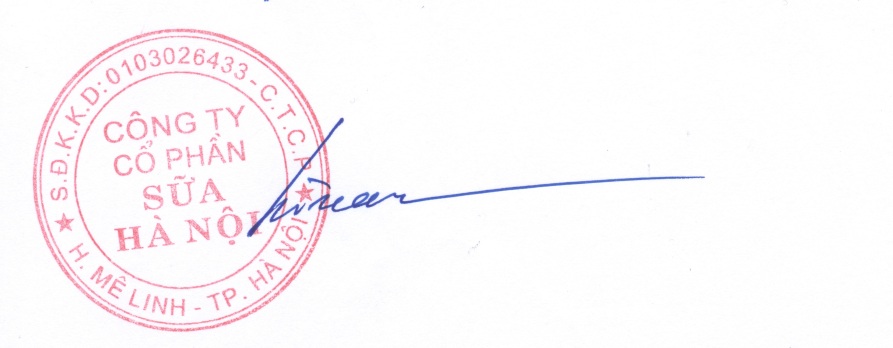 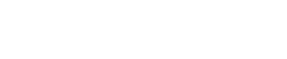 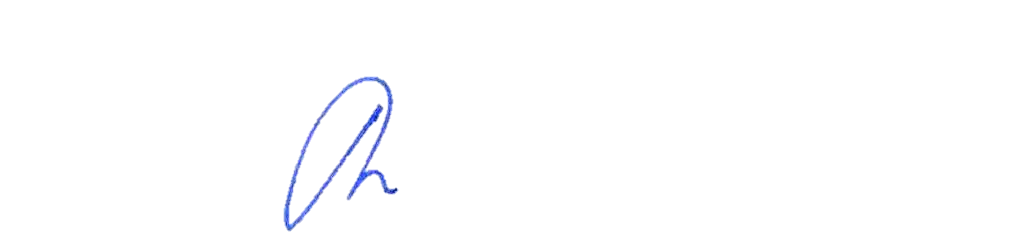 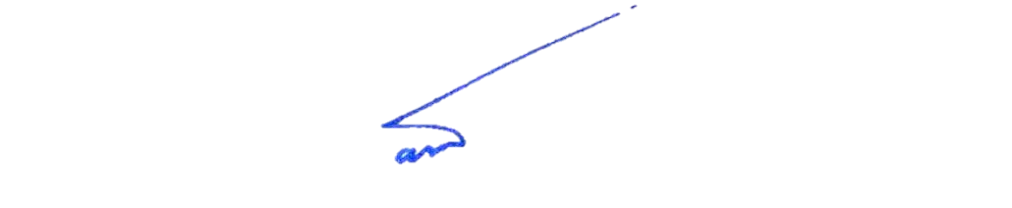 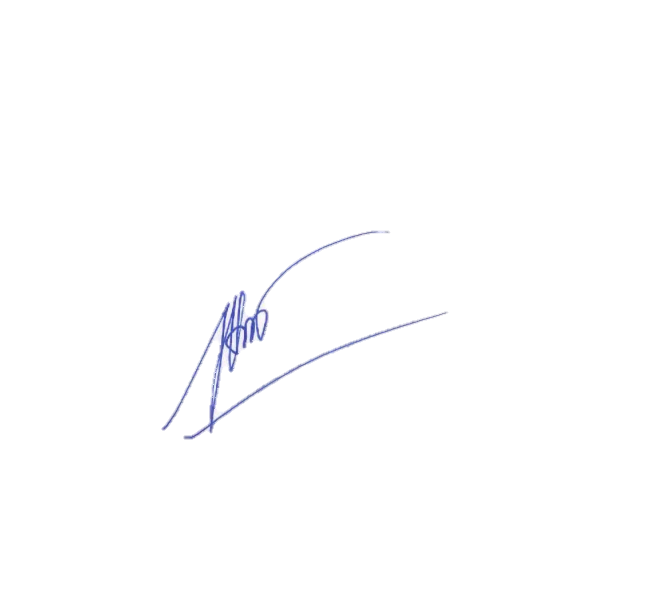 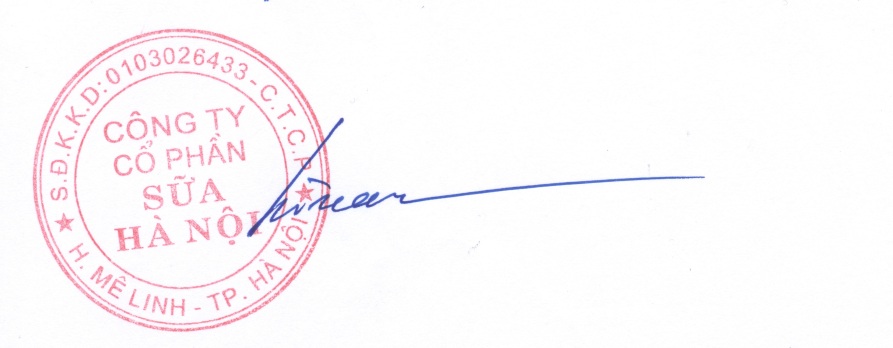 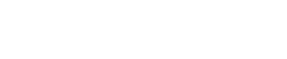 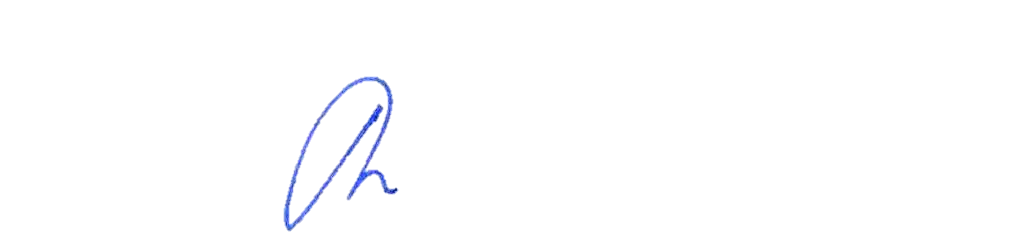 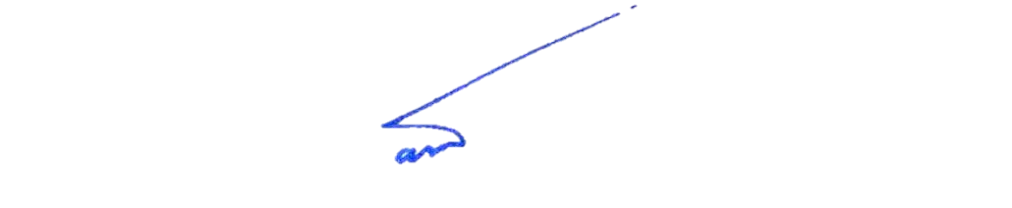 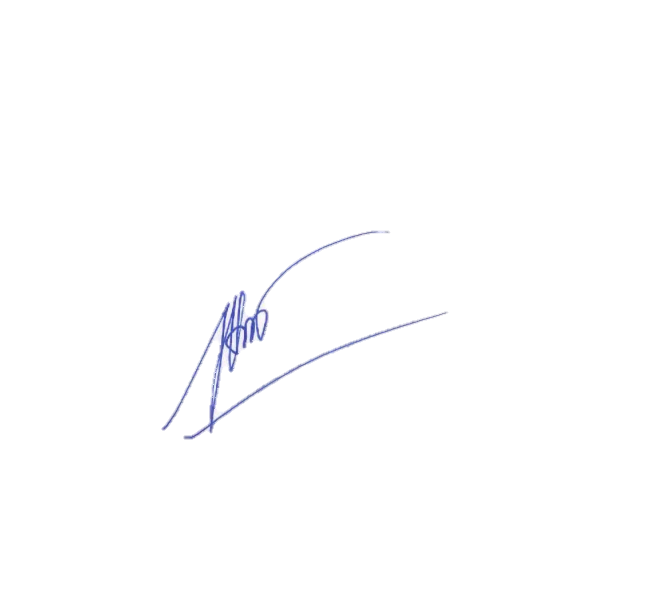 Kế toán trưởngChủ tịch Hội đồng quản trị kiêm Tổng Giám đốcPHẠM THỊ HÒAPHẠM TÙNG LÂMHÀ QUANG TUẤNLập ngày 18  tháng 01 năm 2015Lập ngày 18  tháng 01 năm 2015Người lập biểuKế toán trưởngChủ tịch Hội đồng quản trị kiêm Tổng Giám đốcPHẠM THỊ HÒAPHẠM TÙNG LÂMHÀ QUANG TUẤNLập ngày 18 tháng 01 năm 2015Lập ngày 18 tháng 01 năm 2015Người lập biểuKế toán trưởngChủ tịch Hội đồng quản trị kiêm Tổng Giám đốcPHẠM THỊ HÒAPHẠM TÙNG LÂMHÀ QUANG TUẤNSTTTên Cổ đôngSố cổ phần nắm giữTỷ lệ (%)1Công ty Cổ phần Hoàng Mai Xanh1.250.0006,25%2Công ty TNHH Phát triển sản phẩm mới công nghệ mới1.250.0006,25%3INTEREFFEKT INVESTMENT FUNDS N.V.766.0003.83%4Ông Hà Quang Tuấn4.375.00021,88%5Ông Lê Thế Nghĩa624.9003,12%6Ông Lê Thế Hùng563.5002,82%7Bà Nguyễn Mai Phương507.6002,54%8Bà Vũ Thị Thanh Vân3.750.00018.75%9Các cổ đông khác6.913.00034,57%Cộng20.000.000100%STTTên ngành nghề1Sản xuất và buôn bán sữa bò, sữa đậu nành, các sản phẩm từ sữa;2-   Chế biến các sản phẩm nông sản, thực phẩm, các loại nước uống, nước trái cây;3 Buôn bán nguyên liệu, thiết bị vật tư và sản phẩm ngành sữa, ngành chế biến thực phẩm;4Tư vấn, đầu tư nông công nghiệp5Xây dựng công trình dân dụng, công nghiệp;6Kinh doanh bất động sản, khách sạn, nhà hàng, siêu thị;7Kinh doanh hạ tầng khu công nghiệp;8Kinh doanh, nuôi trồng, chế biến thủy hải sản;9Đào tạo công nhân kỹ thuật hệ trung học và cao đẳng;10Mua bán, xuất nhập khẩu đồ dùng cá nhân và gia đình, vật phẩm quảng cáo, đồ chơi (trừ loại đồ chơi có hại cho giáo dục nhân cách, sức khỏe của trẻ em hoặc ảnh hưởng tới an ninh, trật tự an toàn xã hội), máy móc, thiết bị văn phòng, văn phòng phẩm11Đại lý mua, đại lý bán, ký gửi hàng hóa;12May trang phục; mua bán vải, hàng may sẵn, giày dép, hàng da và giả da; sản xuất hàng may sẵn.Đối với những ngành nghề kinh doanh có điều kiện, Doanh nghiệp chỉ kinh doanh khi có đủ điều kiện theo quy định của pháp luật.Đối với những ngành nghề kinh doanh có điều kiện, Doanh nghiệp chỉ kinh doanh khi có đủ điều kiện theo quy định của pháp luật.Nhà cửa, vật kiến trúc06 - 20 nămMáy móc, thiết bị05 – 12 nămPhương tiện vận tải  04 - 07 nămThiết bị văn phòng03 – 07 nămCác tài sản khác03 - 05 nămMức dự phòng tổn thất các khoản đầu tư tài chính=Vốn góp thực tế của các bên tại tổ chức kinh tế-Vốn chủsở hữu  thực cóxVốn đầu tư của doanh nghiệpTổng vốn góp thực tế của các bên tại tổ chức kinh tếMức dự phòng giảm giá đầu tư chứng khoán=Số lượng chứng khoán bị giảm giá tại thời điểm lập báo cáo tài chínhxGiá chứng khoán hạch toán trên sổ kế toán-Giá chứng khoán thực tế trên thị trường Lập ngày 18 tháng 01 năm 2015Lập ngày 18 tháng 01 năm 2015Người lập biểuKế toán trưởngChủ tịch Hội đồng quản trị kiêm Tổng Giám đốcPHẠM THỊ HÒAPHẠM TÙNG LÂMHÀ QUANG TUẤN